Załącznik nr 3 do SIWZ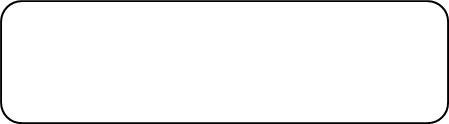  pieczątka firmowa WykonawcyF O R M U L A R Z O F E R T O W YOferta złożona przez wykonawcę/podmioty wspólnie ubiegające się o zamówieniePełna nazwa Wykonawcy:...........................................................................................................................................................................................................................................Adres Wykonawcy:......................................................................................................................................................................................................................................................NIP: …………………………Kontakt:Imię i nazwisko osoby do kontaktu:…………………………………………………….Adres do korespondencji:............................................................................................................................................................................................................................................tel.: ……….….………e-mail: ……….…..………..………fax.: …….….….……….…Kategoria przedsiębiorstwa Wykonawcy:1. Przystępując do prowadzonego przez Ośrodek Rozwoju Edukacji postępowania
o udzielenie zamówienia publicznego nr WA.ZUZP.261.78/2018 pn. „Serwer wirtualizacyjny zabezpieczający systemy informatyczne Ośrodka Rozwoju Edukacji 
w Warszawie i przestrzeń dyskową kopii zapasowej wraz z oprogramowaniem do wirtualizacji”, zgodnie z wymogami zawartymi w Ogłoszeniu o zamówieniu oferuję wykonanie przedmiotowego za cenę:Cena netto:………………(słownie:…………………………………………………)Podatek VAT (wpisać stawkę podatku w %)…………….Cena brutto:……………...(słownie:…………………………………………………)Oświadczenia składane w związku z oceną ofert w ramach ustanowionych kryteriów, opisanych w Rozdziale XV SIWZ:oferowany sprzęt posiada możliwość*/nie posiada* możliwości konfiguracji 
i wykonania aktualizacji BIOS, Firmware, sterowników serwera bezpośrednio z GUI (graficzny interfejs) karty zarządzającej serwera bez pośrednictwa innych nośników zewnętrznych i wewnętrznych poza obrębem karty zarządzającej*niepotrzebne skreślićUWAGA!W przypadku braku skreślenia Zamawiający uzna, że sprzęt nie posiada możliwości konfiguracji i wykonania aktualizacji BIOS, Firmware, sterowników serwera bezpośrednio z GUI (graficzny interfejs) karty zarządzającej serwera bez pośrednictwa innych nośników zewnętrznych i wewnętrznych poza obrębem karty zarządzającej chyba że z dokumentów złożonych wraz z ofertą będzie wynikać inaczej. oferowany sprzęt posiada (zaznaczyć JEDNĄ spośród niżej wymienionych opcji):możliwość w czasie trwania gwarancji bezpłatnego wydłużenia wsparcia producenta do 7 lat w trybie onsite z gwarantowanym skutecznym zakończeniem naprawy serwera najpóźniej w następnym dniu roboczym od zgłoszenia usterki”*lubmożliwość w czasie trwania gwarancji odpłatnego wydłużenia (nie więcej niż 3% ceny brutto z formularza oferty) wsparcia producenta do 7 lat w trybie onsite 
z gwarantowanym skutecznym zakończeniem naprawy serwera najpóźniej 
w następnym dniu roboczym od zgłoszenia usterki”lubmożliwość w czasie trwania gwarancji odpłatnego wydłużenia (nie więcej niż 5% ceny brutto z formularza oferty) wsparcia producenta do 7 lat w trybie onsite 
z gwarantowanym skutecznym zakończeniem naprawy serwera najpóźniej 
w następnym dniu roboczym od zgłoszenia usterki”lubmożliwość w czasie trwania gwarancji odpłatnego wydłużenia (nie więcej niż 10% ceny brutto z formularza oferty) wsparcia producenta do 7 lat w trybie onsite 
z gwarantowanym skutecznym zakończeniem naprawy serwera najpóźniej 
w następnym dniu roboczym od zgłoszenia usterki”lubbrak możliwości w czasie trwania gwarancji odpłatnego wydłużenia (nie więcej niż 10% ceny brutto z formularza oferty) wsparcia producenta do 7 lat w trybie onsite z gwarantowanym skutecznym zakończeniem naprawy serwera najpóźniej 
w następnym dniu roboczym od zgłoszenia usterki”lubbrak możliwości w czasie trwania gwarancji odpłatnego wydłużenia (więcej niż 10% ceny brutto z formularza oferty tj. ……%* ceny brutto z formularza oferty) wsparcia producenta do 7 lat w trybie onsite z gwarantowanym skutecznym zakończeniem naprawy serwera najpóźniej w następnym dniu roboczym od zgłoszenia usterki”* wypełnić poprzez podanie właściwej liczby całkowitejUWAGA!Zaznaczenie kilku opcji skutkować będzie odrzuceniem oferty na podstawie art. 89 ust.1 pkt 2 ustawy. W przypadku braku zaznaczenie którejkolwiek z opcji Zamawiający uzna, że Wykonawca zadeklarował brak możliwości czasie trwania gwarancji wydłużenia wsparcia producenta do 7 lat w trybie onsite z gwarantowanym skutecznym zakończeniem naprawy serwera najpóźniej w następnym dniu roboczym od zgłoszenia usterki”2. Zamówienie zrealizujemy: sami / przy udziale Podwykonawców**. Podwykonawcom zostaną powierzone do wykonania następujące zakresy zamówienia:3. Oświadczam, że:zapoznałem się z Ogłoszeniem i nie wnoszę do jego treści żadnych zastrzeżeń oraz zdobyłem wszelkie informacje konieczne do przygotowania oferty;uważam się za związanego niniejszą ofertą przez okres 30 dni od upływu terminu składania ofert;w razie wybrania mojej oferty zobowiązuję się do podpisania umowy na warunkach zawartych w ogłoszeniu oraz w miejscu i terminie określonym przez Zamawiającego;Wykonawca wyraża zgodę na przetwarzanie przez Zamawiającego informacji zawierających dane osobowe oraz, że poinformował pisemnie i uzyskał zgodę każdej osoby, której dane osobowe są podane w ofercie oraz dokumentach składanych wraz z niniejszą ofertą lub będą podane w oświadczeniach i dokumentach złożonych przez Wykonawcę w niniejszym postępowaniu o udzielenie zamówienia;wybór oferty będzie / nie będzie*** prowadził do powstania u Zamawiającego obowiązku podatkowego, wskazując nazwę (rodzaj) towaru lub usługi, których dostawa lub świadczenie będzie prowadzić do jego powstania, oraz wskazując ich wartość bez kwoty podatku……………………………………………….………………………………………………………………………………….oferta jest jawna i nie zawiera informacji stanowiących tajemnicę przedsiębiorstwa w rozumieniu przepisów o zwalczaniu nieuczciwej konkurencji, za wyjątkiem informacji zawartych na str. …….. (jeżeli Wykonawca zastrzega tajemnicę przedsiębiorstwa zobowiązany jest do wykazania, iż zastrzeżone informacje stanowią tajemnicę przedsiębiorstwa 
w rozumieniu art. 11 ust. 4 ustawy z dnia 16 kwietnia 1993 r. o zwalczaniu nieuczciwej konkurencji. Wykonawca nie może zastrzec informacji, o których mowa w art. 86 ust. 4 ustawy Pzp).Uzasadnienie zastrzeżenia informacji jako tajemnica przedsiębiorstwa …………………………………………………………………………………...Wadium zostało wniesione w formie ……………………………Numer rachunku, na który Zamawiający ma zwrócić wadium (w przypadku wniesienia wadium w formie pieniądza):Właściciel rachunku:………………………………………………….Nr konta:………………………………………………………………..Adres, na który Zamawiający ma zwrócić dokument potwierdzający wniesienie wadium w formie innej niż pieniądz:……………………………………………………………….……………………………………………………………….………………………………………………………………..Oferta wraz z załącznikami zawiera ……… ponumerowanych stron.Załącznikami do niniejszej oferty są:1) ……………………………………………2) ……………………………………………*) (Zgodnie z zaleceniem Komisji Europejskiej z dnia 6.05.2003 r. dot. definicji mikroprzedsiębiorstw, małych i średnich przedsiębiorstw (Dz. Urz. UE L 124 z 20.05.2003, str. 36)mikroprzedsiębiorstwo – to przedsiębiorstwo zatrudniające mniej niż 10 osób i którego roczny obrót lub roczna suma bilansowa nie przekracza 2 mln. EUR;małe przedsiębiorstwo – to przedsiębiorstwo zatrudniające mniej niż 50 osób i którego roczny obrót lub roczna suma bilansowa nie przekracza 10 mln. EUR;średnie przedsiębiorstwa – to przedsiębiorstwa, które nie są mikroprzedsiębiorstwami ani małymi przedsiębiorstwami i które zatrudniają mniej niż 250 osób i których roczny obrót nie przekracza 50 mln. EUR lub roczna suma bilansowa nie przekracza 43 mln. EUR;W przypadku gdy Wykonawca nie jest żadnym z ww. przedsiębiorstw należy wpisać „NIE”.**) niepotrzebne skreślić; w przypadku nie wykreślenia którejś z pozycji i nie wypełnienia pola w ust. 2 oznaczonego: „Część zamówienia, która ma być powierzona podwykonawcy” - Zamawiający uzna, odpowiednio, że Wykonawca nie zamierza powierzyć wykonania żadnej części zamówienia podwykonawcom i Wykonawca nie polega na zasobach podwykonawcy w celu wykazania spełnienia warunków udziału w postępowaniu, o których mowa w Ogłoszeniu o zamówieniu.***) niepotrzebne skreślić; w przypadku nie skreślenia (nie wskazania) żadnej z ww. treści oświadczenia i niewypełnienia powyższego pola Zamawiający uzna, że wybór przedmiotowej oferty nie będzie prowadzić do powstania u Zamawiającego obowiązku podatkowego.……………………………………Czytelny Podpis Wykonawcy/umocowanego PełnomocnikaInformacja dla wykonawcy:1) Formularz oferty musi być podpisany przez osobę lub osoby uprawnione do reprezentowania firmy.2) W przypadku oferty wspólnej należy podać dane dotyczące pełnomocnika Wykonawcy.Załącznik nr 4 do SIWZSPECYFIKACJA TECHNICZNA OFEROWANEGO ASORTYMENTUSerwer wizualizacyjnyProducent/Firma:………………………………………..Model/Typ (umożliwiające jednoznaczną identyfikację oferowanego asortymentu):………………………………………………..……………………………………Czytelny Podpis Wykonawcy/umocowanego PełnomocnikaUWAGA!Zamawiający zastrzega sobie prawo do weryfikacji parametrów technicznych oferowanego asortymentu w oparciu o oficjalne materiały techniczne zamieszczone na stronie internetowej producenta lub autoryzowanego przedstawiciela lub wykonawcy w zależności od wyboru Zamawiającego. Brak odpowiednich skreśleń, uzupełnień w treści formularza skutkować będzie odrzuceniem oferty na podstawie art. 89 ust.1 pkt 2 ustawy, chyba że z dokumentów złożonych z ofertą będzie jednoznacznie wynikać potwierdzenie wymaganego parametru. Załącznik nr 5 do SIWZ(pieczęć adresowa Wykonawcy)Oświadczenie wstępne wykonawcy składane na podstawie art. 25a ust. 1 ustawy z dnia 29 stycznia 2004 r. – Prawo zamówień publicznych (tekst jednolity Dz. U. 2017 poz. 1579, z późn. zm.) zwanej dalej „ustawą”.DOTYCZĄCE SPEŁNIANIA WARUNKÓW UDZIAŁU W POSTĘPOWANIU Na potrzeby postępowania o udzielenie zamówienia publicznego pn. Serwer wirtualizacyjny zabezpieczający systemy informatyczne Ośrodka Rozwoju Edukacji w Warszawie 
i przestrzeń dyskową kopii zapasowej wraz z oprogramowaniem do wirtualizacji, 
nr WA.ZUZP.261.78/2018 prowadzonego przez Ośrodek Rozwoju Edukacji w Warszawie, oświadczam, co następuje:INFORMACJA DOTYCZĄCA WYKONAWCY:Oświadczam, że spełniam warunki udziału w postępowaniu określone przez zamawiającego 
w Specyfikacji istotnych warunków zamówienia.…………….……., dnia ………….……. r.  …………………………………    (miejscowość) 	(podpis)INFORMACJA W ZWIĄZKU Z POLEGANIEM NA ZASOBACH INNYCH PODMIOTÓW: Oświadczam, że w celu wykazania spełniania warunków udziału w postępowaniu, określonych przez zamawiającego w Specyfikacji istotnych warunków zamówienia, polegam na zasobach następującego/ych podmiotu/ów:………………………………………………...…………………………………………………………………………………………….……,w następującym zakresie: ………………………………………………………………………………………………………………………………………………………………………...… (wskazać podmiot i określić odpowiedni zakres dla wskazanego podmiotu). …………….……., dnia ………….……. r.  …………………………………    (miejscowość) 	(podpis)OŚWIADCZENIA DOTYCZĄCE WYKONAWCY:Oświadczam, że nie podlegam wykluczeniu z postępowania na podstawie 
art. 24 ust 1 pkt 13-22 ustawy.…………….……., dnia ………….……. r.  …………………………………    (miejscowość) 	(podpis)Oświadczam, że zachodzą w stosunku do mnie podstawy wykluczenia z postępowania na podstawie art. ……………….…. ustawy (podać mającą zastosowanie podstawę wykluczenia spośród wymienionych w art. 24 ust. 1 pkt 13-14, 16-20 lub art. 24 ust. 5 ustawy). Jednocześnie oświadczam, że w związku z ww. okolicznością, na podstawie art. 24 ust. 8 ustawy podjąłem następujące środki naprawcze:………………………………………….………………………………………………………………………………………………………..…………………………………………………………………………………………..……………….……., dnia ………….……. r.  …………………………………    (miejscowość) 	(podpis)OŚWIADCZENIE DOTYCZĄCE PODMIOTU, NA KTÓREGO ZASOBY POWOŁUJE SIĘ WYKONAWCA:Oświadczam, że w stosunku do następującego/ych podmiotu/tów, na którego/ych zasoby powołuję się w niniejszym postępowaniu, tj.: …………………………………………………………… (podać pełną nazwę/firmę, adres, a także w zależności od podmiotu: NIP/PESEL, KRS/CEiDG) nie zachodzą podstawy wykluczenia z postępowania o udzielenie zamówienia.…………….……., dnia ………….……. r.  …………………………………    (miejscowość) 	(podpis)OŚWIADCZENIE DOTYCZĄCE PODANYCH INFORMACJI:Oświadczam, że wszystkie informacje podane w powyższych oświadczeniach są aktualne 
i zgodne z prawdą oraz zostały przedstawione z pełną świadomością konsekwencji wprowadzenia zamawiającego w błąd przy przedstawianiu informacji.…………….……., dnia ………….……. r.  …………………………………    (miejscowość) 	(podpis)Załącznik nr 6 do SIWZWYKAZ DOSTAW – WZÓRDotyczy oferty złożonej w postępowaniu o udzielenie zamówienia publicznego prowadzonym w trybie przetargu nieograniczonego pn. Serwer wirtualizacyjny zabezpieczający systemy informatyczne Ośrodka Rozwoju Edukacji w Warszawie i przestrzeń dyskową kopii zapasowej wraz z oprogramowaniem do wirtualizacji, nr WA.ZUZP.261.78/2018 prowadzonego przez Ośrodek Rozwoju Edukacji 
w Warszawie w imieniu Wykonawcy: ...........................................................................................................................(Nazwa Wykonawcy)Oświadczam, że wykonałem/wykonaliśmy w okresie ostatnich 3 lat przed upływem terminu składania ofert, a jeżeli okres prowadzenia działalności jest krótszy – w tym okresie następujące dostawy serwerów:Uwaga!Do wykazu należy załączyć dowody określające czy te dostawy zostały wykonane lub są wykonywane należycie, przy czym dowodami, o których mowa, są referencje bądź inne dokumenty wystawione przez podmiot, na rzecz którego dostawy były wykonywane, 
a w przypadku świadczeń okresowych lub ciągłych są wykonywane, a jeżeli z uzasadnionej przyczyny o obiektywnym charakterze wykonawca nie jest w stanie uzyskać tych dokumentów – oświadczenie wykonawcy; w przypadku świadczeń okresowych lub ciągłych nadal wykonywanych referencje bądź inne dokumenty potwierdzające ich należyte wykonywanie powinny być wydane nie wcześniej niż 3 miesiące przed upływem terminu składania ofert;Wykonawca nie musi załączać ww. dokumentów jeżeli odbiorcą dostawy był Zamawiający. …………….……., dnia ………….……. r.  …………………………………    (miejscowość) 	(podpis)Załącznik nr 7 do SIWZUWAGA: Oświadczenie składa każdy z Wykonawców wspólnie ubiegających się o udzielenie zamówienia Wykonawca zobowiązany jest złożyć oświadczenie w terminie 3 dni od dnia zamieszczenia na stronie internetowej Zamawiającego informacji, o której mowa w art. 86 ust. 5 ustawy z dnia 29 stycznia 2004 r. – Prawo zamówień publicznych (tekst jednolity 
Dz. U. 2017 poz. 1579, z późn. zm.) zwanej dalej „ustawą”.(pieczęć adresowa Wykonawcy)Oświadczenie o przynależnościalbobraku przynależności do tej samej grupy kapitałowejDotyczy oferty złożonej w postępowaniu o udzielenie zamówienia publicznego prowadzonym w trybie przetargu nieograniczonego pn. Serwer wirtualizacyjny zabezpieczający systemy informatyczne Ośrodka Rozwoju Edukacji w Warszawie i przestrzeń dyskową kopii zapasowej wraz z oprogramowaniem do wirtualizacji, nr WA.ZUZP.261.78/2018 prowadzonego przez Ośrodek Rozwoju Edukacji 
w Warszawie w imieniu Wykonawcy: ...........................................................................................................................(Nazwa Wykonawcy)oświadczam, że *) nie należę do grupy kapitałowej, o której mowa w art. 24 ust. 1 pkt 23 ustawy *) należę do tej samej grupy kapitałowej w rozumieniu ustawy z dnia 16 lutego 2007 r. 
o ochronie konkurencji i konsumentów (tekst jednolity Dz.U. 2018 poz. 798), o której mowa w art. 24 ust. 1 pkt 23 ustawy, w skład której wchodzą następujące podmioty:Niniejszym składam dokumenty / informacje potwierdzające, że powiązania z innym wykonawcą nie prowadzą do zakłócenia konkurencji w postępowaniu:………………………………………………………………………………………………………………………………………………………………………………………………………............................, dn. …............................		…................................................................ (podpis Wykonawcy/Pełnomocnika)*) niepotrzebne skreślić	Załącznik nr 8 do SIWZ(pieczęć adresowa Wykonawcy)Wzór zobowiązania podmiotu trzeciego do oddania do dyspozycji zasobów w trakcie realizacji zamówienia Oddając do dyspozycji Wykonawcy ubiegającego się o udzielenie zamówienia, niezbędne zasoby na okres korzystania z nich przy wykonywaniu zamówienia pn.: Serwer wirtualizacyjny zabezpieczający systemy informatyczne Ośrodka rozwoju Edukacji 
w Warszawie i przestrzeń dyskową kopii zapasowej wraz z oprogramowaniem do wirtualizacji, nr WA.ZUZP.261.78/2018 prowadzonego przez Ośrodek Rozwoju Edukacji w WarszawieUWAGA: Zamiast niniejszego Formularza można przedstawić inne dokumenty, w szczególności:1.	pisemne zobowiązanie podmiotu, o którym mowa w art. 22 a ustawy z dnia 29 stycznia 2004 r. – Prawo zamówień publicznych (tekst jednolity Dz. U. 2017 poz. 1579, z późn. zm.) zwanej dalej „ustawą”.2.	dokumenty dotyczące:a)	zakresu dostępnych Wykonawcy zasobów innego podmiotu,b)	sposobu wykorzystania zasobów innego podmiotu, przez Wykonawcę, przy wykonywaniu zamówienia, c)  zakresu i okresu udziału innego podmiotu przy wykonywaniu zamówieniaDziałając w imieniu i na rzecz:_______________________________________________________________________(nazwa Podmiotu)Zobowiązuję się do oddania nw. zasobów na potrzeby wykonania zamówienia:_______________________________________________________________________(określenie zasobu – wiedza i doświadczenie, potencjał techniczny, osoby zdolne do wykonania zamówienia, zdolności finansowe lub ekonomiczne)do dyspozycji:_______________________________________________________________________(nazwa Wykonawcy)w trakcie wykonania zamówienia pod nazwą:_______________________________________________________________________Oświadczam, iż:a)	udostępniam Wykonawcy ww. zasoby, w następującym zakresie:_________________________________________________________________b)	sposób wykorzystania udostępnionych przeze mnie zasobów będzie następujący:_________________________________________________________________c)	zakres mojego udziału przy wykonywaniu zamówienia będzie następujący:_________________________________________________________________d)	okres mojego udziału przy wykonywaniu zamówienia będzie następujący:___________________________________________________________________________________ dnia __ __ _____ roku___________________________________________(podpis Podmiotu trzeciego/ osoby upoważnionej do reprezentacji Podmiotu trzeciego)Wykonawca jest mikro, małym, średnim przedsiębiorcą - TAK/NIE*Część zamówienia, która ma być powierzona podwykonawcyPodwykonawca (nazwa/firma)Badany elementWymagania ZamawiającegoParametry techniczne oferowanego produktu(niepotrzebne skreślić lub wypełnić 
w wykropkowanych miejscach)ObudowaTypu RACK, wysokość nie więcej niż 2U;Typu RACK, wysokość …..…UObudowaSzyny umożliwiające wysunięcie serwera z szafy stelażowej;spełnia / nie spełnia *ObudowaRamię porządkujące kable z tyłu obudowyspełnia / nie spełnia *Płyta głównaDwuprocesorowa;spełnia / nie spełnia *Płyta głównaWyprodukowana i zaprojektowana przez producenta serweraspełnia / nie spełnia *Płyta głównaMożliwość instalacji modułu TPM 2.0spełnia / nie spełnia *Płyta głównaMożliwość instalacji procesorów 28-rdzeniowych;spełnia / nie spełnia *Płyta główna6 złącz PCI Express generacji 3w tym:3 złącza o prędkości x16;3 złącza o prędkości x8;•	……złącz PCI Express generacji 3w tym:o …….. złącza o prędkości x16;o……….złącza o prędkości x8;Płyta główna24 gniazda pamięci RAM;……gniazda pamięci RAMPłyta głównaObsługa minimum 3072GB pamięci RAM;Obsługa …………….GB pamięci RAM;Płyta głównaWsparcie dla technologii:Memory ScrubbingSDDCAdvanced ECCRank Sparing;spełnia / nie spełnia *ProcesoryDwa procesory 8-rdzeniowespełnia / nie spełnia *ProcesoryArchitektura x86spełnia / nie spełnia *ProcesoryTaktowanie 2,1GHzTaktowanie ……….GHzProcesory11MB cache……….MB cacheProcesory1 procesor osiąga min. 11600pkt. w teście Passmark (na podstawie tabeli zamieszczonej pod adresem strony internetowej: https://www.cpubenchmark.net/cpu_list.php)Nazwa i model procesora:………………………………………Liczba punktów uzyskanych w teście Passmark:…………………………Pamięć RAM96 GB pamięci RAM w kościach 16GB……..… GB pamięci RAM w kościach ……………..GBPamięć RAMDDR4 Registeredspełnia / nie spełnia *Pamięć RAM2666Mhzspełnia / nie spełnia *Dyski twarde i napędyMinimum 12 wnęk dla dysków twardych Hotplug 3,5”;………….. wnęk dla dysków twardych Hotplug 3,5”;Dyski twarde i napędyZainstalowane 9 dysków 6TB SATA 6GZainstalowane……….. dysków 6TB SATA 6GKontrolery LANTrwale zintegrowana karta LAN, nie zajmująca żadnego z dostępnych slotów PCI Express, wyposażona minimum w interfejsy: 2x 1Gbit Base-T ze wsparciem iSCSI i iSCSI boot;spełnia / nie spełnia *Kontrolery LANKarta LAN 4x 1Gbit Base-T ze wsparciem dla iSCSI i iSCSI boot; możliwość wymiany zainstalowanych interfejsów LAN na interfejsy 4x 10Gbit SFP lub 2x 10Gbit Base-T bez potrzeby wymiany całego układu lub instalacji dodatkowych kart w slotach PCI Expressspełnia / nie spełnia *Kontrolery I/OMożliwość zainstalowania kontrolera RAID obsługującego dyski NVMespełnia / nie spełnia *Kontrolery I/OZainstalowany kontroler RAID  0, 1, 10, 5, 50, 6, 60 2GB nieulotnej pamięci cache,spełnia / nie spełnia *Kontrolery I/OZainstalowane dwa nośniki flash o pojemności 64GB w konfiguracji RAID-1 rozwiązanie dedykowane dla hypervisora, niezajmujące zatok dla dysków hot-plugspełnia / nie spełnia *Kontrolery I/ODwuportowa karta FC 16Gb/sspełnia / nie spełnia *PortyZintegrowana karta graficzna ze złączem VGA z tyłu serwera;spełnia / nie spełnia *Portymin. 1 port USB na panelu przednim;………. port USB na panelu przednim;Portymin. 1 port USB wewnętrzny;………. port USB wewnętrzny;Portymin. 2 porty USB 3.0 dostępne z tyłu serwera;……… porty USB 3.0 dostępne z tyłu serwera;PortyMożliwość instalacji jednego portu serial, możliwość wykorzystania portu do zarządzania serwerem;spełnia / nie spełnia *PortyIlość dostępnych złącz USB nie może być osiągnięta poprzez stosowanie zewnętrznych przejściówek, rozgałęziaczy czy dodatkowych kart rozszerzeń zajmujących jakikolwiek slot PCI Express i/lub USB serwera;spełnia / nie spełnia *Zasilanie, chłodzenieRedundantne zasilacze hotplug o sprawności 94% (tzw. klasa Platinum) o mocy min.  800W;………Redundantne zasilacze hotplug 
o sprawności 94% 
(tzw. klasa Platinum) 
o mocy ………….Zasilanie, chłodzenieRedundantne wentylatory hotplug; spełnia / nie spełnia *ZarządzanieWbudowane diody informacyjne lub wyświetlacz informujące o stanie serwera;spełnia / nie spełnia *ZarządzanieZintegrowany z płytą główną serwera kontroler sprzętowy zdalnego zarządzania zgodny z IPMI 2.0 o funkcjonalnościach:Niezależny od systemu operacyjnego, sprzętowy kontroler umożliwiający pełne zarządzanie, zdalny restart serwera;Dedykowana karta LAN 1 Gb/s, dedykowane złącze RJ-45 do komunikacji wyłącznie z kontrolerem zdalnego zarządzania z możliwością przeniesienia tej komunikacji na inną kartę sieciową współdzieloną z systemem operacyjnym;Dostęp poprzez przeglądarkę Web, SSH;Zarządzanie mocą i jej zużyciem oraz monitoring zużycia energii;Zarządzanie alarmami (zdarzenia poprzez SNMP)Możliwość przejęcia konsoli tekstowejMożliwość zarządzania przez 6 administratorów jednocześniePrzekierowanie konsoli graficznej na poziomie sprzętowym oraz możliwość montowania zdalnych napędów i ich obrazów na poziomie sprzętowym (cyfrowy KVM)Obsługa serwerów proxy (autentykacja)Obsługa VLANMożliwość konfiguracji parametru Max. Transmission Unit (MTU)Wsparcie dla protokołu SSDPObsługa protokołów TLS 1.0, TLS 1.1, TLS 1.2, SSL v3Obsługa protokołu LDAPIntegracja z HP SIMSynchronizacja czasu poprzez protokół NTPMożliwość backupu i odtworzenia ustawień bios serwera oraz ustawień karty zarządzającejOprogramowanie zarządzające 
i diagnostyczne wyprodukowane przez producenta serwera umożliwiające konfigurację kontrolera RAID, instalację systemów operacyjnych, zdalne zarządzanie, diagnostykę i przewidywanie awarii w oparciu o informacje dostarczane w ramach zintegrowanego w serwerze systemu umożliwiającego monitoring systemu i środowiska (m.in. temperatura, dyski, zasilacze, płyta główna, procesory, pamięć operacyjna);Dedykowana, wbudowana w kartę zarządzającą pamięć flash o pojemności minimum 16 GB;Możliwość zdalnej reinstalacji systemu lub aplikacji z obrazów zainstalowanych w obrębie dedykowanej pamięci flash bez użytkowania zewnętrznych nośników lub kopiowania danych poprzez sieć LAN;spełnia / nie spełnia *Wspierane OSMicrosoft Windows Server 2016 oraz 2012 R2VMWare vSphere 6.5 oraz 6Suse Linux Enterprise Server 12Red Hat Enterprise Linux 6 oraz 7spełnia / nie spełnia *Gwarancja5 lat gwarancji producenta serwera w trybie on-site z gwarantowanym czasem usunięcia usterki do końca następnego dnia od zgłoszenia.spełnia / nie spełnia *GwarancjaZgłaszanie usterek i awarii sprzętowych poprzez automatyczne założenie zgłoszenia w systemie helpdesk/servicedesk producenta sprzętu;spełnia / nie spełnia *GwarancjaFirma serwisująca musi posiadać ISO 9001:2000 na świadczenie usług serwisowych;spełnia / nie spełnia *GwarancjaBezpłatna dostępność poprawek i aktualizacji BIOS/Firmware/sterowników dożywotnio dla oferowanego serwera – jeżeli funkcjonalność ta wymaga dodatkowego serwisu lub licencji producenta serwera, takowy element musi być uwzględniona w ofercie;spełnia / nie spełnia *Dokumentacja, inneLicencja na Microsoft Windows Storage Serwer 2016 lub równoważnespełnia / nie spełnia *Dokumentacja, inneElementy, z których zbudowane są serwery muszą być produktami producenta tych serwerów lub być przez niego certyfikowane oraz całe muszą być objęte gwarancją producenta, o wymaganym w specyfikacji poziomie SLA – wymaganie oświadczenie wykonawcy lub producenta;spełnia / nie spełnia *Wymagane dodatkowe złożenie dokumentu zawierającego oświadczenieDokumentacja, inneSerwer musi być fabrycznie nowy i pochodzić z oficjalnego kanału dystrybucyjnego w UE – wymagane oświadczenie wykonawcy lub producenta;spełnia / nie spełnia *Wymagane dodatkowe złożenie dokumentu zawierającego oświadczenieDokumentacja, inneOgólnopolska, telefoniczna infolinia/linia techniczna producenta serwera, w ofercie należy podać link do strony producenta na której znajduje się nr telefonu oraz maila na który można zgłaszać usterki;spełnia / nie spełnia *Dokumentacja, inneW czasie obowiązywania gwarancji na sprzęt, możliwość po podaniu na infolinii numeru seryjnego urządzenia weryfikacji pierwotnej konfiguracji sprzętowej serwera, w tym model i typ dysków twardych, spełnia / nie spełnia *Dokumentacja, inneprocesora, ilość fabrycznie zainstalowanej pamięci operacyjnej, czasu obowiązywania i typ udzielonej gwarancji;spełnia / nie spełnia *Dokumentacja, inneMożliwość aktualizacji i pobrania sterowników do oferowanego modelu serwera w najnowszych certyfikowanych wersjach bezpośrednio z sieci Internet za pośrednictwem strony www producenta serwera;spełnia / nie spełnia *Oprogramowanie do wirtualizacjiWarstwa wirtualizacji musi być zainstalowana bezpośrednio na sprzęcie fizycznym bez dodatkowych pośredniczących systemów operacyjnychRozwiązanie musi zapewnić możliwość obsługi wielu instancji systemów operacyjnych na jednym serwerze fizycznym i powinno się charakteryzować maksymalnym możliwym stopniem konsolidacji sprzętowej.Oprogramowanie do wirtualizacji zainstalowane na serwerze fizycznym potrafi obsłużyć i wykorzystać procesory fizyczne wyposażone w 480 logicznych wątków oraz do 6TB pamięci fizycznej RAM.Oprogramowanie do wirtualizacji musi zapewnić możliwość skonfigurowania maszyn wirtualnych 1-128 procesorowych.Oprogramowanie do wirtualizacji musi zapewniać możliwość stworzenia dysku maszyny wirtualnej o wielkości do 62 TB.Oprogramowanie do wirtualizacji musi zapewnić możliwość skonfigurowania maszyn wirtualnych z możliwością przydzielenia do 4 TB pamięci operacyjnej RAM.Oprogramowanie do wirtualizacji musi zapewnić możliwość skonfigurowania maszyn wirtualnych, z których każda może mieć 1-10 wirtualnych kart sieciowych.Oprogramowanie do wirtualizacji musi zapewnić możliwość skonfigurowania maszyn wirtualnych, z których każda może mieć 32 porty szeregowe.Rozwiązanie musi umożliwiać łatwą 
i szybką rozbudowę infrastruktury o nowe usługi bez spadku wydajności i dostępności pozostałych wybranych usług.Rozwiązanie powinno w możliwie największym stopniu być niezależne 
od producenta platformy sprzętowej.Rozwiązanie musi wspierać następujące systemy operacyjne: MS-DOS 6.22,  Windows 3.1, Windows 95, Windows 98, Windows XP, Windows Vista , Windows NT 4.0, Windows 2000, Windows Server 2003, Windows Server 2008, Windows Server 2012, Windows 7, Windows 8,  SLES 11, SLES 10, SLES 9, SLES 8, RHEL 6, RHEL 5, RHEL 4, RHEL 3, Solaris 11 ,Solaris 10, Solaris 9, Solaris 8, OS/2 Warp 4.0, NetWare 6.5, NetWare 6, NetWare 5, OEL 4, OEL 5, Debian, CentOS, FreeBSD, Asianux, Mandriva, Ubuntu 14, Ubuntu 12, SCO OpenServer, SCO Unixware, Mac OS X.Rozwiązanie musi umożliwiać udostępnienie maszynie wirtualnej większej ilości zasobów dyskowych niż jest fizycznie zarezerwowane na dyskach lokalnych serwera lub na macierzy. Rozwiązanie powinno posiadać centralną konsolę graficzną do zarządzania maszynami wirtualnymi i do konfigurowania innych funkcjonalności. Centralna konsola graficzna powinna mieć możliwość działania zarówno, jako aplikacja na maszynie fizycznej lub wirtualnej, jak i jako gotowa, wstępnie skonfigurowana maszyna wirtualna tzw. virtual appliance.  Rozwiązanie musi zapewnić możliwość bieżącego monitorowania wykorzystania zasobów fizycznych infrastruktury wirtualnej (np. wykorzystanie procesorów, pamięci RAM, wykorzystanie przestrzeni na dyskach/wolumenach) oraz przechowywać i wyświetlać dane maksymalnie sprzed roku. Oprogramowanie do wirtualizacji powinno zapewnić możliwość wykonywania kopii migawkowych instancji systemów operacyjnych (tzw. snapshot) na potrzeby tworzenia kopii zapasowych bez przerywania ich pracy.Oprogramowanie do wirtualizacji musi zapewnić możliwość klonowania systemów operacyjnych wraz z ich pełną konfiguracją i danymi.Oprogramowanie do wirtualizacji oraz oprogramowanie zarządzające musi posiadać możliwość integracji z usługami katalogowymi Microsoft Active Directory.Rozwiązanie musi zapewniać mechanizm bezpiecznego uaktualniania warstwy wirtualizacyjnej (hosta, maszyny wirtualnej) bez potrzeby wyłączania wirtualnych maszyn.System musi posiadać funkcjonalność wirtualnego przełącznika (virtual switch) umożliwiającego tworzenie sieci wirtualnej w obszarze hosta i pozwalającego połączyć maszyny wirtualne w obszarze jednego hosta, a także na zewnątrz sieci fizycznej. Pojedynczy przełącznik wirtualny powinien mieć możliwość konfiguracji do 4000 portów.Pojedynczy wirtualny przełącznik musi posiadać możliwość przyłączania do niego dwóch i więcej fizycznych kart sieciowych, aby zapewnić bezpieczeństwo połączenia ethernetowego w razie awarii karty sieciowej.Wirtualne przełączniki musza obsługiwać wirtualne sieci lokalne (VLAN).Oprogramowanie musi posiadać prawo do aktualizacji do najnowszej wersji przez okres 3 lat.spełnia / nie spełnia *LpPrzedmiot dostawyOdbiorca (nazwa, adres)Wartość dostawyTermin realizacji (data podpisania protokołu odbioru końcowego)Lp.NazwaAdres1.2.